Аналитическая справкаПо результатам анкетирования родителей.В анкетировании приняли участие 27 родителей (законных представителей) подготовительной группы «Солнышко». Цель анкетирования: выявить уровень удовлетворенности родителей деятельностью воспитателя Черемных Анны Сергеевны. Результаты анкетирования:Считаете ли Вы, что Ваш воспитатель пользуется авторитетом у детей?Да – 92 %, Нет – 0 %, Не знаю – 5 %.Нравится ли Вашему ребенку посещать группу детского сада?Да – 96 %, Нет – 7%,  Не знаю – О %. Рассказывает ли Ваш ребенок дома о жизни группы, играх, занятиях, праздниках?Да – 93%, Нет – 7 %, Не знаю – 0 %.Замечаете ли Вы позитивные изменения в развитии во время пребывания ребенка в детском саду?Да – 100 %, Нет  0%, Не знаю – 0 %. Устраивает ли Вас стиль общения воспитателя с Вашим ребенкомДа – 9%, Нет – 0%, Не знаю – 4 %.Обсуждает ли с Вами воспитатель различные вопросы, касающиеся пребывания Вашего ребенка в детском саду?Да- 100%,  Нет-0%, Не знаю-0%.Имеет ли Вы возможность присутствовать в группе, принимать участие в занятиях, театральных представлениях, утренниках, экскурсиях, выставках, акциях?Да  - 100 %, Нет- 0 %, Не знаю-0%. Удовлетворяют ли Вас формы проведения родительских собраний?Да-97%, Нет-0%, Не знаю-2%.Получаете ли Вы информацию о повседневных событиях в группе и успехах ребенка?Да-100%,  Нет-0%, Не знаю-0%.Удовлетворяет ли Вас уровень присмотра и ухода, который получает Ваш ребенок в детском саду?Да -98 %,  Нет- 2%,  Не знаю-0%.Удовлетворяет ли Вас уровень образовательных услуг, которые получает Ваш ребенок в группе?Да-95%, Нет-0%, Не знаю-3%.Считаете ли Вы, что воспитатель доброжелательно относится в Вашему ребенку? Да-100%, Нет-0, Не знаю-0.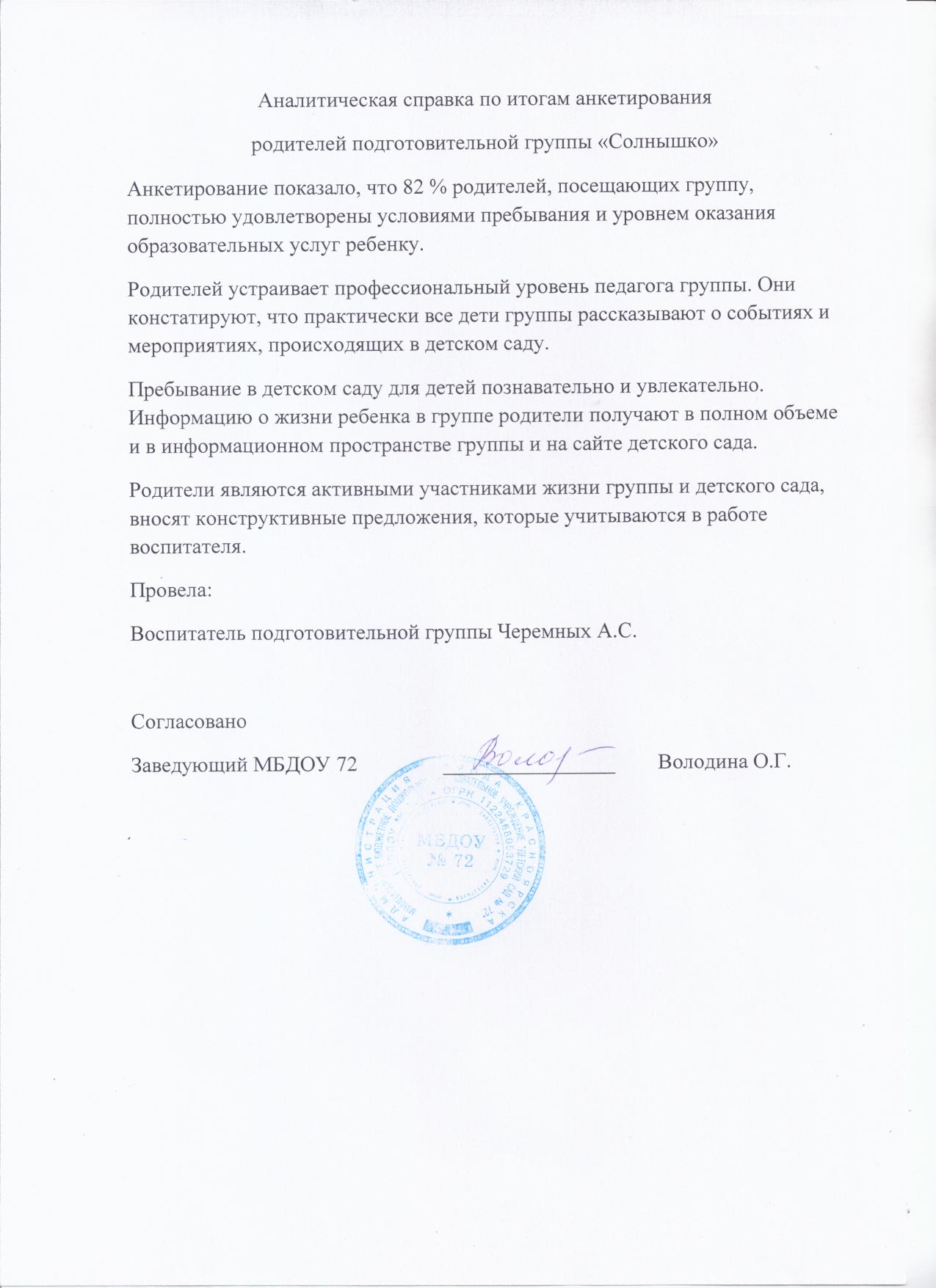 